АДМИНИСТРАЦИЯ ВОСТОЧНОГО СЕЛЬСКОГО ПОСЕЛЕНИЯ УСТЬ-ЛАБИНСКОГО  РАЙОНА П О С Т А Н О В Л Е Н И Еот  08.04.2016  года		                                                                                           №  90станица Восточная О  сроках окончания отопительного сезона на территории Восточного сельского поселения Усть-Лабинского района в 2016 году	В соответствии со статьями 7, 14 Федерального Закона  от  06  октября  2003 года № 131-ФЗ «Об общих принципах организации местного самоуправления в Российской Федерации», руководствуясь  Постановлением правительства Российской Федерации от 23 мая 2006 года № 307 «О порядке предоставления коммунальных услуг гражданам»,  постановляю: 	1. Сроком окончания отопительного периода считать день, следующий за последним днем, по окончании 5-ти дневного периода при котором среднесуточная температура наружного воздуха, согласно сводке Усть-Лабинской метеорологической станции, сохранилась на уровне выше +8ОС, а именно с 08 апреля 2016 года.  	2. Рекомендовать ЗАО «Усть-Лабинсктеплоэнерго» (Пучкову) с 15  апреля 2016 года прекратить подачу тепла на все объекты теплоснабжения в Восточном сельском поселении Усть-Лабинского района. 	3. Контроль за выполнением настоящего постановления возложить на главу Восточного сельского поселения Усть-Лабинского района  А.П.Белозуб.	4. Общему отделу администрации Восточного сельского поселения Усть-Лабинского района (Лопатина) обнародовать настоящее постановление в установленном законом порядке.	5. Постановление вступает в силу со дня его обнародования.Глава Восточного сельского поселения 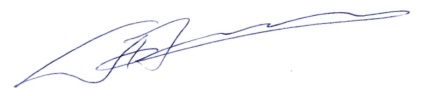 Усть-Лабинского района 					                 А. П. Белозуб